Бюллетень издается со 2 февраля 2008 годаМуниципальное средство массовой информации органов местного самоуправления городского поселения Агириш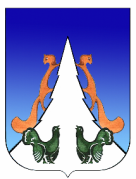 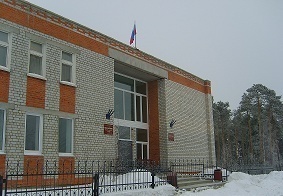 В этом выпуске:Постановление АГП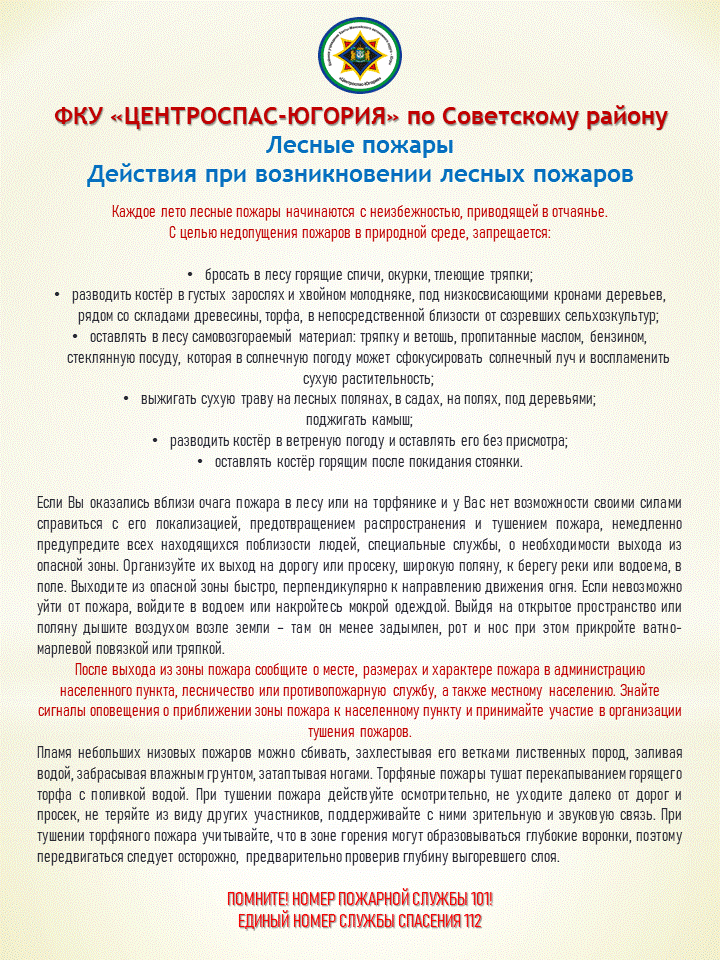 «Вестник городского поселения Агириш»                              Бюллетень является официальным источником опубликования нормативныхГлавный редактор : Ударцева Е.И.                                             правовых  актов органов местного самоуправления г.п. Агириш Учредитель: Администрация городского поселения Агириш                    (Тюменская обл., Советский р-он, г.п. Агириш, ул.Винницкая, 16)                                                                                Телефон: 8(34675) 41-0-79   факс: 8(34675) 41-2-33     Приложение № 1 
к постановлению Администрации городского поселения Агириш от  03.05.2023  № 141Приложение № 1 
к постановлению Администрации городского поселения Агириш от  03.05.2023  № 141Перечень  земельных участков, 
планируемых к формированию на торги в 2023-2025 г.г.Перечень  земельных участков, 
планируемых к формированию на торги в 2023-2025 г.г.Перечень  земельных участков, 
планируемых к формированию на торги в 2023-2025 г.г.Перечень  земельных участков, 
планируемых к формированию на торги в 2023-2025 г.г.Перечень  земельных участков, 
планируемых к формированию на торги в 2023-2025 г.г.№№
п/пВид разрешенного использованияАдрес земельного участкаОриентировочная площадь земельного участка, кв.мГодМалоэтажная многоквартирная жилая застройка до 4 этажей (код.2.1.1)Малоэтажная многоквартирная жилая застройка до 4 этажей (код.2.1.1)Малоэтажная многоквартирная жилая застройка до 4 этажей (код.2.1.1)Малоэтажная многоквартирная жилая застройка до 4 этажей (код.2.1.1)Малоэтажная многоквартирная жилая застройка до 4 этажей (код.2.1.1)1Размещение малоэтажного многоквартирного жилого домаул. Строительная, 23777320232Размещение малоэтажного многоквартирного жилого домаул. Спортивная,139502023Для индивидуального жилищного строительства (код.2.1)Для индивидуального жилищного строительства (код.2.1)Для индивидуального жилищного строительства (код.2.1)Для индивидуального жилищного строительства (код.2.1)3Размещение  индивидуального жилого домаул.Ленина, в районе дома 2273720234Размещение  индивидуального жилого домаул.Ленина, в районе дома 2277020235Размещение  индивидуального жилого домаул.Ленина, в районе дома 1075920236Размещение  индивидуального жилого домаул.Ленина, в районе дома 324242023Блокированная жилая застройка код 2.3. Блокированная жилая застройка код 2.3. Блокированная жилая застройка код 2.3. Блокированная жилая застройка код 2.3. 7Размещение  жилого домаул. Лесозаготовителей в районе дома 1470420238Размещение  жилого домаул. Лесозаготовителей в районе дома 1482820239Размещение   жилого домаул. Лесозаготовителей в районе дома 16743202310Размещение   жилого домаул. Лесозаготовителей в районе дома 16443202311Размещение   жилого домаул Ленина,141063202312Размещение   жилого домаул. Пролетарская в районе дома 12563202413Размещение   жилого домаул. Пролетарская в районе дома 12640202414Размещение   жилого домаул. Пролетарская в районе дома 14682202415Размещение   жилого домаул. Пролетарская в районе дома 147892024___16Размещение   жилого домаул.Садовая,  15567202417Размещение  жилого домаул.Садовая,  17953202418Размещение   жилого домаул.Садовая,  176242024